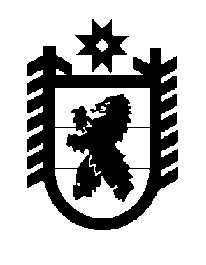 Российская Федерация Республика Карелия    ПРАВИТЕЛЬСТВО РЕСПУБЛИКИ КАРЕЛИЯПОСТАНОВЛЕНИЕот 1 апреля 2013 года № 112-Пг. Петрозаводск Об утверждении Перечня стоматологических услуги Перечня ортопедических стоматологических протезов, аппаратови приспособлений для бесплатного зубопротезирования отдельных категорий гражданВ соответствии с частями первой и второй статьи 3 Закона Республики Карелия от 17 декабря 2004 года № 827-ЗРК «О социальной поддержке отдельных категорий граждан и признании утратившими силу некоторых законодательных актов Республики Карелия» Правительство Республики Карелия п о с т а н о в л я е т:Утвердить прилагаемые:Перечень стоматологических услуг для бесплатного зубопротези-рования отдельных категорий граждан;Перечень ортопедических стоматологических протезов, аппаратов и приспособлений для бесплатного зубопротезирования отдельных категорий граждан.            Глава Республики  Карелия                                                              А.П. ХудилайненУтвержден постановлениемПравительства Республики Карелияот 1 апреля 2013 года № 112-ППЕРЕЧЕНЬстоматологических услуг для бесплатного зубопротезированияотдельных категорий граждан
1. Изготовление съемных полных и частичных пластиночных протезов из акриловой пластмассы.2. Изготовление мягкой прокладки к базису.3. Изготовление индивидуальной ложки (жесткой).4. Изготовление кламмера гнутого одноплечного.5. Изготовление кламмера Пелота, Кемени, Денто.6. Изготовление сложно-челюстного протеза при отсутствии одной половины челюсти.7. Усложненная постановка зубов при изготовлении полного съемного протеза.8. Усложненная постановка зубов при изготовлении частичного съемного протеза.9. Изоляция торуса в съемном протезе.10. Изготовление полного и частичного съемного протеза с импортными зубами.11. Изготовление бюгельного протеза из металлического сплава на огнеупорной модели (кроме драгоценных металлов).12. Изготовление телескопической коронки.13. Изготовление кламмера опорно-удерживающего.14. Изготовление звена кламмера многозвеньевого.15. Изготовление лапки шинирующей (зацепной).16. Изготовление зуба литого к бюгелю на огнеупорной модели.17. Изготовление кламмера Роуча (Т-образного).18. Изготовление кламмера Джексона (кольцеобразного).19. Изготовление петли или седла для крепления с пластмассой.20. Изготовление коронки стальной штампованной.21. Изготовление коронки стальной восстановительной.22. Изготовление коронки штампованной бюгельной (под опорно удерживающий кламмер).23. Изготовление коронки штампованной стальной с пластмассовой облицовкой (комбинированной).24. Изготовление коронки пластмассовой, зуба пластмассового в несъемном протезе из пластмассы.25. Изготовление коронки литой (или зуба литого) из кобальтохромового сплава (далее – КХС) в цельнолитом мостовидном протезе.26. Изготовление коронки литой (или зуба литого из КХС) с пластмассовой облицовкой в цельнолитом мостовидном протезе.27. Изготовление зуба литого из стали.28. Изготовление зуба литого из стали с пластмассовой фасеткой.29. Изготовление вкладки культевой со штифтом из КХС (однокорневой).30. Изготовление вкладки культевой со штифтом из КХС (двухкорневой).31. Изготовление вкладки культевой со штифтом из КХС (трехкорневой).32. Изготовление лапки в мостовидном протезе для увеличения площади спая.33. Спайка деталей (КХС).34. Изготовление временной коронки (или зуба) из композита.35. Устранение одного перелома базиса в протезе.36. Устранение двух переломов базиса в протезе.37. Замена или установка в протезе зубов из пластмассы (приварка).38. Замена, или установка, или перенос кламмера.39. Армировка съемного протеза.40. Анестезия местная, проводниковая, инфильтрационная.41. Снятие слепка.42. Изготовление слепка двухслойного силиконового.43. Изготовление диагностической модели.44. Снятие или цементировка старой коронки.45. Пришлифовка зубных рядов.46. Консультация врача стоматолога-ортопеда.47. Напыление нитрида титана на металлические поверхности протезов.48. Рентгенография внутриротовая.49. Рентгенография панорамная._________________Утвержден постановлениемПравительства Республики Карелияот 1 апреля 2013 года № 112-ППЕРЕЧЕНЬортопедических стоматологических протезов, аппаратов и приспособлений для бесплатного зубопротезирования отдельных категорий граждан1. Съемные полные и частичные пластиночные протезы из акриловых пластмасс.2. Бюгельный протез из металлического сплава (кобальтохромовый сплав, далее – КХС).3. Коронки штампованные и литые (КХС).4. Мостовидные протезы паяные и литые (КХС).5. Мостовидные протезы с комбинированными коронками и промежуточной частью с использованием сплава КХС и акриловых пластмасс.6. Вкладки культевые из КХС.7. Коронки и мостовидные протезы из акриловых пластмасс._________________